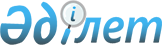 Қызылорда облысының Қазалы аудандық мәслихатының 2021 жылғы 29 желтоқсандағы № 189 "2022-2024 жылдарға арналған Бірлік ауылдық округінің бюджеті туралы" шешіміне өзгерістер енгізу туралыҚызылорда облысы Қазалы аудандық мәслихатының 2022 жылғы 27 мамырдағы № 233 шешімі
      Қызылорда облысы Қазалы аудандық мәслихаты ШЕШТІ:
      1. Қызылорда облысының Қазалы аудандық мәслихатының "2022-2024 жылдарға арналған Бірлік ауылдық округінің бюджеті туралы" 2021 жылғы 29 желтоқсандағы № 189 шешіміне мынадай өзгерістер енгізілсін:
      1-тармақ жаңа редакцияда жазылсын:
      "1. 2022-2024 жылдарға арналған Бірлік ауылдық округінің бюджеті 1, 2, 3 – қосымшаларға сәйкес, оның ішінде 2022 жылға мынадай көлемдерде бекітілсін:
      1) кірістер – 72846 мың теңге, оның ішінде:
      салықтық түсімдер – 823 мың теңге;
      салықтық емес түсімдер – 0;
      негізгі капиталды сатудан түсетін түсімдер – 212 мың теңге;
      трансферттер түсімі – 71811 мың теңге;
      2) шығындар – 73329,6 мың теңге, оның ішінде;
      3) таза бюджеттік кредиттеу – 0;
      бюджеттік кредиттер – 0;
      бюджеттік кредиттерді өтеу – 0;
      4) қаржы активтерімен операциялар бойынша сальдо – 0;
      қаржы активтерін сатып алу – 0;
      мемлекеттің қаржы активтерін сатудан түсетін түсімдер – 0;
      5) бюджет тапшылығы (профициті) – -483,6 мың теңге;
      6) бюджет тапшылығын қаржыландыру (профицитті пайдалану) – 483,6 мың теңге;
      қарыздар түсімі – 0;
      қарыздарды өтеу – 0;
      бюджет қаражатының пайдаланылатын қалдықтары – 483,6 мың теңге.".
      2. Көрсетілген шешімнің 1, 4, 6 – қосымшалары осы шешімнің 1, 2, 3 – қосымшаларына сәйкес жаңа редакцияда жазылсын.
      3. Осы шешім 2022 жылғы 1 қаңтардан бастап қолданысқа енгізіледі. 2022 жылға арналған Бірлік ауылдық округінің бюджеті 2022 жылға арналған аудандық бюджетте Бірлік ауылдық округі бюджетіне республикалық бюджет қаражаты есебінен берілетін нысаналы трансферттер 2022 жылға арналған аудандық бюджетте Бірлік ауылдық округі бюджетіне аудандық бюджет қаражаты есебінен берілетін нысаналы трансферттер
					© 2012. Қазақстан Республикасы Әділет министрлігінің «Қазақстан Республикасының Заңнама және құқықтық ақпарат институты» ШЖҚ РМК
				
      Қазалы аудандық мәслихатының хатшысы 

Б.Жарылқап
Қазалы аудандық мәслихатының
2022 жылғы "27" мамырдағы
№ 233 шешіміне 1-қосымшаҚазалы аудандық мәслихатының
2021 жылғы "29" желтоқсандағы
№ 189 шешіміне 1-қосымша
Санаты
Санаты
Санаты
Санаты
Сомасы, мың теңге
Сыныбы
Сыныбы
Сыныбы
Сомасы, мың теңге
Кіші сыныбы
Кіші сыныбы
Сомасы, мың теңге
Атауы
Сомасы, мың теңге
1. Кірістер
72846
1
Салықтық түсімдер
823
04
Меншiкке салынатын салықтар
821
1
Мүлiкке салынатын салықтар
26
3
Жер салығы
41
4
Көлiк құралдарына салынатын салық
754
05
Тауарларға, жұмыстарға және қызметтер көрсетуге салынатын ішкі салықтар
2
3
Табиғи және басқа ресурстарды пайдаланғаны үшін түсетін түсімдер
2
3
Негізгі капиталды сатудан түсетін түсімдер
212
03
Жерді және материалдық емес активтерді сату
212
1
Жерді сату
200
2
Материалдық емес активтерді сату
12
4
Трансферттердің түсімдері
71811
02
Мемлекеттiк басқарудың жоғары тұрған органдарынан түсетiн трансферттер
71811
3
Аудандардың (облыстық маңызы бар қаланың) бюджетінен трансферттер
71811
Функционалдық топ
Функционалдық топ
Функционалдық топ
Функционалдық топ
Бюджеттік бағдарламалардың әкiмшiсi
Бюджеттік бағдарламалардың әкiмшiсi
Бюджеттік бағдарламалардың әкiмшiсi
Бағдарлама
Бағдарлама
Атауы
2. Шығындар
73329,6
01
Жалпы сипаттағы мемлекеттiк көрсетілетін қызметтер
52228
124
Аудандық маңызы бар қала, ауыл, кент, ауылдық округ әкімінің аппараты
52228
001
Аудандық маңызы бар қала, ауыл, кент, ауылдық округ әкімінің қызметін қамтамасыз ету жөніндегі қызметтер
34528
022
Мемлекеттік органның күрделі шығыстары
17700
07
Тұрғын үй-коммуналдық шаруашылық
4991
124
Аудандық маңызы бар қала, ауыл, кент, ауылдық округ әкімінің аппараты
4991
008
Елді мекендердегі көшелерді жарықтандыру
4041
009
Елді мекендердің санитариясын қамтамасыз ету
328
011
Елді мекендерді абаттандыру мен көгалдандыру
622
08
Мәдениет, спорт, туризм және ақпараттық кеңістiк
16007
124
Аудандық маңызы бар қала, ауыл, кент, ауылдық округ әкімінің аппараты
16007
006
Жергілікті деңгейде мәдени-демалыс жұмысын қолдау
16007
15
Трансферттер
103,6
124
Аудандық маңызы бар қала, ауыл, кент, ауылдық округ әкімінің аппараты
103,6
048
Пайдаланылмаған (толық пайдаланылмаған) нысаналы трансферттерді қайтару
103,6
3. Таза бюджеттік кредиттеу
0
Бюджеттік кредиттер
0
Бюджеттік кредиттерді өтеу
0
4. Қаржы активтерімен операциялар бойынша сальдо
0
Қаржы активтерін сатып алу
0
Мемлекеттің қаржы активтерін сатудан түсетін түсімдер
0
5. Бюджет тапшылығы (профициті)
-483,6
6.Бюджет тапшылығын қаржыландыру (профицитін пайдалану)
483,6
8
Бюджет қаражатының пайдаланылатын қалдықтары
483,6
01
Бюджет қаражаты қалдықтары
483,6
1
Бюджет қаражатының бос қалдықтары
483,6Қазалы аудандық мәслихатының
2022 жылғы "27" мамырдағы
№ 233 шешіміне 2-қосымшаҚазалы аудандық мәслихатының
2021 жылғы "29" желтоқсандағы
№ 189 шешіміне 4-қосымша
№
Атауы
Сомасы, мың теңге
Ағымдағы нысаналы трансферттер
5 452
1
Азаматтық қызметшілердің жекелеген санаттарының, мемлекеттік бюджет қаражаты есебінен ұсталатын ұйымдар қызметкерлерінің, қазыналық кәсіпорындар қызметкерлерінің жалақысын көтеруге
3 954
2
Мемлекеттік мәдениет ұйымдарының және архив мекемелерінің басқарушы және негізгі персоналына мәдениет ұйымдарындағы және архив мекемелеріндегі ерекше еңбек жағдайлары үшін лауазымдық айлықақысына қосымша ақылар белгілеуге
1 498Қазалы аудандық мәслихатының
2022 жылғы "27" мамырдағы
№ 233 шешіміне 3-қосымшаҚазалы аудандық мәслихатының
2021 жылғы "29" желтоқсандағы
№ 189 шешіміне 6-қосымша
№
Атауы
Сомасы, мың теңге
Ағымдағы нысаналы трансферттер
28 403
1
Жалақы төлеудің жаңа жүйесі бойынша мемлекеттік қызметшілердің еңбек ақысын ұлғайтуға
5 605
2
"Жергілікті баспа БАҚ арқылы мемлекеттік және орыс тілдерінде әкім қаулыларын, шешімдерін және өзге де нормативтік құқықтық актілерді ресми жариялау, хабарландыру және ақпараттық материалдарды орналастыру" мемлекеттік саясатты жүргізу қызметіне
200
3
Бірлік ауылдық округіндегі Тәуелсіздік, Жанкожа батыр көшелеріне 26 дана түнгі жарықшамдар бағанасын орнату 
2 297
4
Әкім аппараты ғимаратының ескі болуына сәйкес жаңа ғимарат сатып алуға
17 700
5
Әкім аппараты теңгеріміндегі "Нарман" каналын құжаттандыруға
797
6
Бірлік ауылындағы спорт алаңын ағымдағы жөндеу жұмыстарына
1 804